DETAILS OF COURSE ATTENDEDI attended (course)						On (dates): From this course I learned:I recommend / do not recommend this for other ministers because:

___________________________________________________________________I received a grant of £ …….…………...	From: (source of funding) ………………….

Signed:  

Date:Please return to your Synod Training and Development Officer 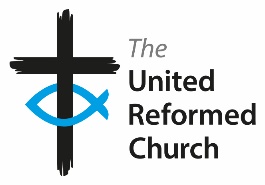 Education for Ministry EM3Report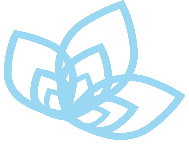 Title:                                                       Name:  Address:	Email:Tel. No.: Synod: PASTORATE (or other appointment) 